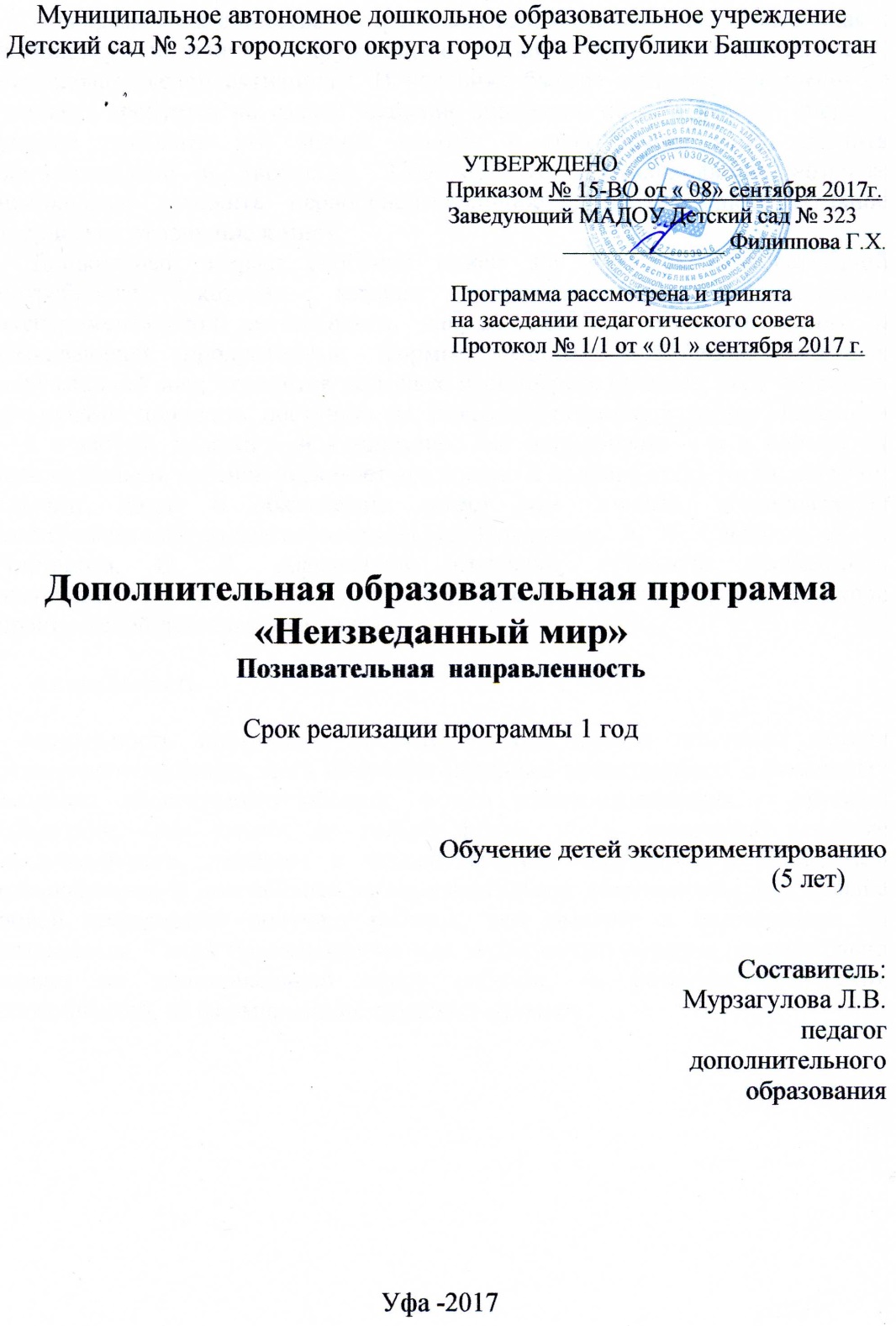 Паспорт программыВведениеВ современном обществе востребована творческая личность, способная к активному познанию окружающего, проявлению самостоятельности, исследовательской активности. В условиях быстро меняющейся жизни от человека требуется не только владение знаниями, но и, в первую очередь, умение добывать эти знания самому и оперировать ими, мыслить самостоятельно и творчески. Поэтому уже в дошкольном возрасте необходимо заложить первоосновы личности, проявляющей активное творческое отношение к миру.Дошкольный возраст особенно важен для развития познавательной потребности, которая находит отражение в форме опытно-экспериментальной деятельности, направленной на открытие нового и развивающей продуктивные формы мышления. Ребёнок, познавая окружающий мир, стремится не только рассмотреть предмет, но и потрогать его руками, понюхать, постучать им. Известная пословица гласит: «Расскажи – и я забуду, покажи – и я запомню, дай попробовать – и я пойму». И действительно, ребенок усваивает все прочно и надолго лишь тогда, когда он слышит, видит и обязательно делает сам. Ученые, исследовавшие экспериментальную деятельность (Н. Н. Поддьяков, А. И. Савенков, А. Е. Чистякова, О. В. Афанасьева, отмечают основную особенность экспериментальной деятельности: «ребенок познает объект в ходе практической деятельности с ним».Актуальность    Актуальность программы состоит в том, что с помощью метода экспериментирования, дети получают реальные представления о различных сторонах обследуемого объекта, о его взаимоотношениях с другими объектами. Они узнают не только факты, но и достаточно сложные закономерности, лежащие в основе явлений окружающего мира. Чем разнообразнее и интенсивнее экспериментальная деятельность, тем больше новой информации получает ребенок, тем быстрее и полноценнее он развивается. Также применение метода экспериментирования положительно влияет на эмоциональную сферу ребенка, на развитие творческих способностей, на формирование трудовых навыков.План кружковой работыСоциальный заказ родителей воспитанников ДОУНаименование программыДополнительная образовательная программа по экспериментированию Составитель программыМурзагулова Л.В.Нормативный срок реализации программы1 годНаправленность программыПознавательная направленностьУчреждениеМуниципальное автономное дошкольное образовательное учреждение Детский сад № 323 городского округа город Уфа Республики БашкортостанЮридический/фактический адрес450104, Республика Башкортостан, г.Уфа, Октябрьский район, ул. Российская, дом 41, корпус 4ЗаказчикРодители (законные представители)Целевая группавозрастная группа детей от 4-7 летЦель программыРазвитие познавательных способностей детей среднего и старшего дошкольного возраста в процессе опытно-экспериментальной деятельности с объектами окружающей среды.Задачи программы- Расширить представления детей об окружающем мире, физических явлениях и свойствах неживой и живой природы.- Обучить детей проводить доступные опыты, строить гипотезы, искать ответы на вопросы и делать умозаключения; анализировать и фиксировать результаты опытно-экспериментальной деятельности.- Сформировать опыт выполнения правил техники безопасности и умения пользоваться приборами-помощниками при проведении экспериментов.- Развивать и совершенствовать речь детей.- Повысить компетентность родителей по организации детского экспериментирования в семье и ДОУ.Ожидаемые результаты программыДети владеют знаниями об окружающем мире, физических явлениях и свойствах неживой и живой природы.Дети умеют проводить доступные опыты, строить гипотезы, искать ответы на вопросы и делать умозаключения; анализировать и фиксировать результаты опытно-экспериментальной деятельности.У детей сформирован опыт выполнения правил техники безопасности при пользовании приборами-помощниками во время проведении экспериментов.У детей развита связная речь, словарь обогащён специальной терминологией.Родители компетентны в вопросах организации экспериментальной деятельности детей старшего дошкольного возраста.Основание для разработки программыКонституция Российской ФедерацииКонвенция о правах ребенкаЗакон №273 – ФЗ «Об образовании в Российской Федерации»Федеральный государственный образовательный стандарт дошкольного образования №1155 от 17.10.2013г.СанПиН 2.4.1.3049-13.Устав МАДОУ Детский сад № 323Положение о дополнительных услугахДатаДатаТемаЗадачи экспериментальной деятельностиОборудования«Экспериментирование с песком и глиной»«Экспериментирование с песком и глиной»«Экспериментирование с песком и глиной»«Экспериментирование с песком и глиной»«Экспериментирование с песком и глиной»15.0915.09Песочная странаЗакрепить знания детей о свойствах песка.Сухой, чистый песок; большой, плоский лоток; маленькие лотки (тарелочки, сито, вода, глина, песочные часы, лупы, дощечки, изделия из керамики, мерные стаканчики, прозрачные ёмкости, трубочки из бумаги, полиэтиленовые бутылки, банка, карандаш.17.0917.09Песчаный конусПомочь определить, может ли песок двигатьсяСухой, чистый песок; большой, плоский лоток; маленькие лотки (тарелочки, сито, вода, глина, песочные часы, лупы, дощечки, изделия из керамики, мерные стаканчики, прозрачные ёмкости, трубочки из бумаги, полиэтиленовые бутылки, банка, карандаш.22.0922.09Глина, какая она?Закрепить знания детей о глине. Выявить свойства глины (вязкая, влажная)Сухой, чистый песок; большой, плоский лоток; маленькие лотки (тарелочки, сито, вода, глина, песочные часы, лупы, дощечки, изделия из керамики, мерные стаканчики, прозрачные ёмкости, трубочки из бумаги, полиэтиленовые бутылки, банка, карандаш.24.0924.09Песок и глина – наши помощники.Уточнить представления о свойствах песка и глины, определить отличияСухой, чистый песок; большой, плоский лоток; маленькие лотки (тарелочки, сито, вода, глина, песочные часы, лупы, дощечки, изделия из керамики, мерные стаканчики, прозрачные ёмкости, трубочки из бумаги, полиэтиленовые бутылки, банка, карандаш.29.0929.09Ветер и песокПредложить детям выяснить, почему при сильном ветре неудобно играть с пескомСухой, чистый песок; большой, плоский лоток; маленькие лотки (тарелочки, сито, вода, глина, песочные часы, лупы, дощечки, изделия из керамики, мерные стаканчики, прозрачные ёмкости, трубочки из бумаги, полиэтиленовые бутылки, банка, карандаш.«Экспериментирование с воздухом»«Экспериментирование с воздухом»«Экспериментирование с воздухом»«Экспериментирование с воздухом»«Экспериментирование с воздухом»1.101.10Этот удивительный воздухДать представления об источниках загрязнения воздуха; формировать желание заботиться о чистоте воздухаВоздушные шары, целлофановые пакеты, трубочки, прозрачные пластиковые стаканы, вертушки, ленточки, ёмкость с водой, салфетки. свеча, банка, готовые открытки6.106.10Парусные гонкиПоказать возможности преобразования предметов, участвовать в коллективном преобразованииВоздушные шары, целлофановые пакеты, трубочки, прозрачные пластиковые стаканы, вертушки, ленточки, ёмкость с водой, салфетки. свеча, банка, готовые открытки8.108.10Вдох - выдохРасширить представления о воздухе, способах его обнаружения, об объеме воздуха в зависимости от температуры, времени, в течение которого человек может находиться без воздуха.Воздушные шары, целлофановые пакеты, трубочки, прозрачные пластиковые стаканы, вертушки, ленточки, ёмкость с водой, салфетки. свеча, банка, готовые открытки13.1013.10Сухой из водыПомочь определить, что воздух занимает важное место в жизни человека.Воздушные шары, целлофановые пакеты, трубочки, прозрачные пластиковые стаканы, вертушки, ленточки, ёмкость с водой, салфетки. свеча, банка, готовые открытки15.1015.10Поиск воздухаУточнить понятия детей о том, что воздух - это не "невидимка", а реально существующий газ.Воздушные шары, целлофановые пакеты, трубочки, прозрачные пластиковые стаканы, вертушки, ленточки, ёмкость с водой, салфетки. свеча, банка, готовые открытки20.1020.10Муха – цокотухаУточнить знания детей о воздухе, о его значении для насекомых.Воздушные шары, целлофановые пакеты, трубочки, прозрачные пластиковые стаканы, вертушки, ленточки, ёмкость с водой, салфетки. свеча, банка, готовые открытки22.1022.10Воздух при нагревании расширяетсяСформировать у детей представление о теплом и холодном воздухе.Воздушные шары, целлофановые пакеты, трубочки, прозрачные пластиковые стаканы, вертушки, ленточки, ёмкость с водой, салфетки. свеча, банка, готовые открытки27.1027.10В воде есть воздухДать представление о том, что в воде тоже есть воздух, как можно увидеть воздух в воде.Воздушные шары, целлофановые пакеты, трубочки, прозрачные пластиковые стаканы, вертушки, ленточки, ёмкость с водой, салфетки. свеча, банка, готовые открытки29.1029.10Узнай по запахуОпределить имеет ли воздух запахВоздушные шары, целлофановые пакеты, трубочки, прозрачные пластиковые стаканы, вертушки, ленточки, ёмкость с водой, салфетки. свеча, банка, готовые открытки«Экспериментирование с водой»«Экспериментирование с водой»«Экспериментирование с водой»«Экспериментирование с водой»«Экспериментирование с водой»3.113.11Помощница водаИспользовать знания о повышении уровня воды для решения познавательной задачиПрозрачные, стеклянные стаканы разной формы, фильтровальная бумага, вещества (соль, сахар, мука, крахмал, краски, травяной настой ромашки или календулы, растительное масло, воздушный шар, мерные стаканчики, камешки, мелкие игрушки (киндер).5.115.11Пар — это тоже водаДать детям понятие о том, что пар — это тоже вода. Познакомить с некоторыми свойствами воды. Обратить внимание на то, что вода таит в себе много неизвестного.Прозрачные, стеклянные стаканы разной формы, фильтровальная бумага, вещества (соль, сахар, мука, крахмал, краски, травяной настой ромашки или календулы, растительное масло, воздушный шар, мерные стаканчики, камешки, мелкие игрушки (киндер).10.1110.11С водой и без водыПознакомить с некоторыми свойствами воды. Помочь выделить факторы внешней среды, необходимые для роста и развития растений (вода, свет, тепло)Прозрачные, стеклянные стаканы разной формы, фильтровальная бумага, вещества (соль, сахар, мука, крахмал, краски, травяной настой ромашки или календулы, растительное масло, воздушный шар, мерные стаканчики, камешки, мелкие игрушки (киндер).12.1112.11Замораживаем водуДать детям понятие о том, что снег — это замерзшая вода.Прозрачные, стеклянные стаканы разной формы, фильтровальная бумага, вещества (соль, сахар, мука, крахмал, краски, травяной настой ромашки или календулы, растительное масло, воздушный шар, мерные стаканчики, камешки, мелкие игрушки (киндер).17.1117.11Вода не имеет формыДать представление о том, что вода принимает форму сосуда.Прозрачные, стеклянные стаканы разной формы, фильтровальная бумага, вещества (соль, сахар, мука, крахмал, краски, травяной настой ромашки или календулы, растительное масло, воздушный шар, мерные стаканчики, камешки, мелкие игрушки (киндер).19.1119.11Откуда берется вода?Познакомить с процессом конденсацииПрозрачные, стеклянные стаканы разной формы, фильтровальная бумага, вещества (соль, сахар, мука, крахмал, краски, травяной настой ромашки или календулы, растительное масло, воздушный шар, мерные стаканчики, камешки, мелкие игрушки (киндер).24.1124.11Водяная мельницаПознакомить с силой водыПрозрачные, стеклянные стаканы разной формы, фильтровальная бумага, вещества (соль, сахар, мука, крахмал, краски, травяной настой ромашки или календулы, растительное масло, воздушный шар, мерные стаканчики, камешки, мелкие игрушки (киндер).26.1126.11Умная галкаПознакомить с тем,что уровень воды повышаетсяПрозрачные, стеклянные стаканы разной формы, фильтровальная бумага, вещества (соль, сахар, мука, крахмал, краски, травяной настой ромашки или календулы, растительное масло, воздушный шар, мерные стаканчики, камешки, мелкие игрушки (киндер).«Узнаем о свете и цвете»«Узнаем о свете и цвете»«Узнаем о свете и цвете»«Узнаем о свете и цвете»«Узнаем о свете и цвете»1.12Световой лучСветовой лучПонять, что свет  - это поток световых лучей, познакомить с тем, как можно увидеть луч света, понять, что световое пятно (или тень) на стене будет более ярким и четким, если источник света ближе к стене, и наоборотФонарь, стержень(палочка), лист черной бумаги с отверстием диаметром 3-5 мм, зеркало,Оборудования для теневого театра, набор предметов, обладающих способностью отражения зеркала,  миска с водой, лист белого картона3.12Уличные тениУличные тениПонять, как образуется тень, ее зависимость от источника света и предмета, их взаиморасположение  Фонарь, стержень(палочка), лист черной бумаги с отверстием диаметром 3-5 мм, зеркало,Оборудования для теневого театра, набор предметов, обладающих способностью отражения зеркала,  миска с водой, лист белого картона8.12«Поиграем с солнышком»
«Поиграем с солнышком»
Определить, какие предметы нагреваются лучше (светлые или темные), где это происходит быстрее (на солнышке или в тени).Фонарь, стержень(палочка), лист черной бумаги с отверстием диаметром 3-5 мм, зеркало,Оборудования для теневого театра, набор предметов, обладающих способностью отражения зеркала,  миска с водой, лист белого картона10.12Теневой театрТеневой театрПонять, как образуется тень, ее зависимость от источника света, их взаиморасположениеФонарь, стержень(палочка), лист черной бумаги с отверстием диаметром 3-5 мм, зеркало,Оборудования для теневого театра, набор предметов, обладающих способностью отражения зеркала,  миска с водой, лист белого картона15.12Живые тениЖивые тениПонять, как образуется тень, ее зависимость от источника света и предмета, их взаиморасположение  Фонарь, стержень(палочка), лист черной бумаги с отверстием диаметром 3-5 мм, зеркало,Оборудования для теневого театра, набор предметов, обладающих способностью отражения зеркала,  миска с водой, лист белого картона17.12Разные отражения Разные отражения Понять, что отражение возникает на гладких блестящих поверхностях, и не только при свете Фонарь, стержень(палочка), лист черной бумаги с отверстием диаметром 3-5 мм, зеркало,Оборудования для теневого театра, набор предметов, обладающих способностью отражения зеркала,  миска с водой, лист белого картона22.12Двойное отражениеДвойное отражениеВыявить особенности зеркального отражения Фонарь, стержень(палочка), лист черной бумаги с отверстием диаметром 3-5 мм, зеркало,Оборудования для теневого театра, набор предметов, обладающих способностью отражения зеркала,  миска с водой, лист белого картона24.12Изготовление солнечных часовИзготовление солнечных часовПродемонстрировать через перемещение тени движение Земли вокруг солнцаФонарь, стержень(палочка), лист черной бумаги с отверстием диаметром 3-5 мм, зеркало,Оборудования для теневого театра, набор предметов, обладающих способностью отражения зеркала,  миска с водой, лист белого картона29.12Эффект радугиЭффект радугиПонять, что солнечный свет воспроизводит на воде разные цветные полоски Фонарь, стержень(палочка), лист черной бумаги с отверстием диаметром 3-5 мм, зеркало,Оборудования для теневого театра, набор предметов, обладающих способностью отражения зеркала,  миска с водой, лист белого картона«Что такое магнетизм, электричество»«Что такое магнетизм, электричество»«Что такое магнетизм, электричество»«Что такое магнетизм, электричество»«Что такое магнетизм, электричество»12.01"Секреты магнита"  "Секреты магнита"  Систематизация знаний о магните  и овладение основами исследовательской деятельности на основе расширения и уточнения представлений о свойствах магнита.Ведерко; гречневая крупа; рабочие листы со схемой; железные, пластмассовые,  деревянные предметы; магниты разного вида, банка с водой, пластмассовые шарики, ручки, фигурки из бумаги, нитки, расческа, воздушный шарик, ткань14.01Два магнитаДва магнитаВыявить особенность взаимодействия двух магнитов: притяжение и отталкивание Ведерко; гречневая крупа; рабочие листы со схемой; железные, пластмассовые,  деревянные предметы; магниты разного вида, банка с водой, пластмассовые шарики, ручки, фигурки из бумаги, нитки, расческа, воздушный шарик, ткань19.01Необычная скрепкаНеобычная скрепкаОпределить способность металлических предметов намагничиваться Ведерко; гречневая крупа; рабочие листы со схемой; железные, пластмассовые,  деревянные предметы; магниты разного вида, банка с водой, пластмассовые шарики, ручки, фигурки из бумаги, нитки, расческа, воздушный шарик, ткань21.01ВолшебникиВолшебникиУстановить причину возникновения статического электричестваВедерко; гречневая крупа; рабочие листы со схемой; железные, пластмассовые,  деревянные предметы; магниты разного вида, банка с водой, пластмассовые шарики, ручки, фигурки из бумаги, нитки, расческа, воздушный шарик, ткань26.01Чудо-прическаЧудо-прическаПознакомить с проявлением статического электричества и возможностью снятия его с предметовВедерко; гречневая крупа; рабочие листы со схемой; железные, пластмассовые,  деревянные предметы; магниты разного вида, банка с водой, пластмассовые шарики, ручки, фигурки из бумаги, нитки, расческа, воздушный шарик, ткань28.01Как увидеть и услышать электричество?Как увидеть и услышать электричество?Понять проявление статического электричества и возможность снятия его с предметовВедерко; гречневая крупа; рабочие листы со схемой; железные, пластмассовые,  деревянные предметы; магниты разного вида, банка с водой, пластмассовые шарики, ручки, фигурки из бумаги, нитки, расческа, воздушный шарик, тканьВес, притяжение. ЗвукВес, притяжение. ЗвукВес, притяжение. ЗвукВес, притяжение. ЗвукВес, притяжение. Звук2.02Почему все падает на землю?Почему все падает на землю?Понять, что Земля обладает силой притяженияПредметы из разных материалов (дерево, металл, пластмасса, бумага), емкость с водой, песком, две пробки, камешки, монеты, ведра пластмассовые, кусочки ткани, веточки, мяч, нити разной толщины, пластмассовая расческа, бумажные кораблики4.02Две пробкиДве пробкиВыяснить, как действует сила притяжения Предметы из разных материалов (дерево, металл, пластмасса, бумага), емкость с водой, песком, две пробки, камешки, монеты, ведра пластмассовые, кусочки ткани, веточки, мяч, нити разной толщины, пластмассовая расческа, бумажные кораблики9.02Как распространяется звук? Как распространяется звук? Понять, что распространяются звуковые волныПредметы из разных материалов (дерево, металл, пластмасса, бумага), емкость с водой, песком, две пробки, камешки, монеты, ведра пластмассовые, кусочки ткани, веточки, мяч, нити разной толщины, пластмассовая расческа, бумажные кораблики11.02Где живет эхоГде живет эхоПодвести к пониманию возникновения эхаПредметы из разных материалов (дерево, металл, пластмасса, бумага), емкость с водой, песком, две пробки, камешки, монеты, ведра пластмассовые, кусочки ткани, веточки, мяч, нити разной толщины, пластмассовая расческа, бумажные кораблики16.02Почему Мишутка пищал?Почему Мишутка пищал?Выявить одну из причин возникновения высоких и низких звуков, зависимость звучащих предметовот их размераПредметы из разных материалов (дерево, металл, пластмасса, бумага), емкость с водой, песком, две пробки, камешки, монеты, ведра пластмассовые, кусочки ткани, веточки, мяч, нити разной толщины, пластмассовая расческа, бумажные кораблики18.02Как сделать звук громче?Как сделать звук громче?Выявить причины усиления звукаПредметы из разных материалов (дерево, металл, пластмасса, бумага), емкость с водой, песком, две пробки, камешки, монеты, ведра пластмассовые, кусочки ткани, веточки, мяч, нити разной толщины, пластмассовая расческа, бумажные кораблики25.02Почему не слышно?Почему не слышно?Выявить причины ослабления звукаПредметы из разных материалов (дерево, металл, пластмасса, бумага), емкость с водой, песком, две пробки, камешки, монеты, ведра пластмассовые, кусочки ткани, веточки, мяч, нити разной толщины, пластмассовая расческа, бумажные корабликиХочу все знать о Земле и КосмосеХочу все знать о Земле и КосмосеХочу все знать о Земле и КосмосеХочу все знать о Земле и КосмосеХочу все знать о Земле и Космосе1.03На орбитеНа орбитеУстановить, что удерживает спутники на орбитеВедерко, шарик, веревка, привязанная к ручке ведра. Почва, спиртовка, металлическая тарелка, стекло или зеркало; емкость с водой3.03Могут ли животные жить в земле? Могут ли животные жить в земле? Выяснить, что есть в почве для жизни живых организмов (воздух, вода, органические остатки)Бумажная тарелка, ножницы, стеклянный шарик, фонарь, стол, линейка, пластилин, тонкая заостренная палочка, цветная бумага, ножницы, клей, линейка, карандаш, дырокол, глобус, лампа настольная 15.03Прямо или по кругу?Прямо или по кругу?Установить, что удерживает спутники на орбитеБумажная тарелка, ножницы, стеклянный шарик, фонарь, стол, линейка, пластилин, тонкая заостренная палочка, цветная бумага, ножницы, клей, линейка, карандаш, дырокол, глобус, лампа настольная 17.03Темный космосТемный космосУзнать, почему в космосе темноБумажная тарелка, ножницы, стеклянный шарик, фонарь, стол, линейка, пластилин, тонкая заостренная палочка, цветная бумага, ножницы, клей, линейка, карандаш, дырокол, глобус, лампа настольная 22.03Вращающаяся ЗемляВращающаяся ЗемляПредставить, как Земля вращается вокруг своей осиБумажная тарелка, ножницы, стеклянный шарик, фонарь, стол, линейка, пластилин, тонкая заостренная палочка, цветная бумага, ножницы, клей, линейка, карандаш, дырокол, глобус, лампа настольная 24.03Приплюснутый шар Приплюснутый шар Установить, почему земной шар приплюснут с полюсовБумажная тарелка, ножницы, стеклянный шарик, фонарь, стол, линейка, пластилин, тонкая заостренная палочка, цветная бумага, ножницы, клей, линейка, карандаш, дырокол, глобус, лампа настольная 29.03Земля и СолнцеЗемля и СолнцеУстановить о вращении солнца вокруг ЗемлиБумажная тарелка, ножницы, стеклянный шарик, фонарь, стол, линейка, пластилин, тонкая заостренная палочка, цветная бумага, ножницы, клей, линейка, карандаш, дырокол, глобус, лампа настольная 31.03Воздух в КосмосеВоздух в КосмосеВыяснить о свойствах воздуха в КосмосеБумажная тарелка, ножницы, стеклянный шарик, фонарь, стол, линейка, пластилин, тонкая заостренная палочка, цветная бумага, ножницы, клей, линейка, карандаш, дырокол, глобус, лампа настольная «Я – человек»«Я – человек»«Я – человек»«Я – человек»«Я – человек»5.04Проверим слухПроверим слухПознакомить детей с органом слуха – ухом, как частью тела. Рассказать детям об этом важном органе человека, для чего нам нужны уши, как надо заботиться об ушах. Показать - как человек слышит звукЗеркало, металлическая ложка, картинки с изображением предметов, повязка на глаза, разные виды бумаг, емкость с водой, ножницы, белая бумага, шнур, полоска картона, нить, бумага (д/ изготовления шапки)07.04Наши помощники - глазаНаши помощники - глазаПознакомить детей с органом зрения как частью тела. Рассказать детям об этом важном органе человека, для чего нам нужны глаза, как надо заботиться о глазах. Помочь определить, для чего человеку нужны глаза.Зеркало, металлическая ложка, картинки с изображением предметов, повязка на глаза, разные виды бумаг, емкость с водой, ножницы, белая бумага, шнур, полоска картона, нить, бумага (д/ изготовления шапки)12.04Взаимосвязь органов вкуса и запахаВзаимосвязь органов вкуса и запахаПоказать взаимосвязь органов вкуса и запаха.Зеркало, металлическая ложка, картинки с изображением предметов, повязка на глаза, разные виды бумаг, емкость с водой, ножницы, белая бумага, шнур, полоска картона, нить, бумага (д/ изготовления шапки)14.04Большой – маленький Большой – маленький Посмотреть, как зрачок глаза меняет размер в зависимости от освещенностиЗеркало, металлическая ложка, картинки с изображением предметов, повязка на глаза, разные виды бумаг, емкость с водой, ножницы, белая бумага, шнур, полоска картона, нить, бумага (д/ изготовления шапки)19.04Проверка зрения Проверка зрения Выявить зависимость видения объекта от расстояния до негоЗеркало, металлическая ложка, картинки с изображением предметов, повязка на глаза, разные виды бумаг, емкость с водой, ножницы, белая бумага, шнур, полоска картона, нить, бумага (д/ изготовления шапки)21.04Мир бумагиМир бумагиУзнать различные виды бумаги, сравнить их качественные характеристики и свойстваЗеркало, металлическая ложка, картинки с изображением предметов, повязка на глаза, разные виды бумаг, емкость с водой, ножницы, белая бумага, шнур, полоска картона, нить, бумага (д/ изготовления шапки)26.04ТермометрТермометрРеализовать представления, сформированные в ходе поисковой деятельностиЗеркало, металлическая ложка, картинки с изображением предметов, повязка на глаза, разные виды бумаг, емкость с водой, ножницы, белая бумага, шнур, полоска картона, нить, бумага (д/ изготовления шапки)28.04Защитим себя от солнца Защитим себя от солнца Научить делать шапочку из бумаги по типу оригами, реализовать представления о СолнцеЗеркало, металлическая ложка, картинки с изображением предметов, повязка на глаза, разные виды бумаг, емкость с водой, ножницы, белая бумага, шнур, полоска картона, нить, бумага (д/ изготовления шапки)Растения и животныеРастения и животныеРастения и животныеРастения и животныеРастения и животные5.05Может ли растение дышать?Может ли растение дышать?Выявить потребность растения в воздухе, дыхании. Понять, как происходит процесс дыхания у растений  Комнатное растение, трубочки для коктейля, лупа, вазелин, почва, кора дерева, перья птиц, лупа, замок-«молния», свеча, волос, пинцет, почва, опавшая листва, дождевые черви, емкость10.05Посадим деревцеПосадим деревцеДать детям понятие - что растение добывает воду через корневую системуКомнатное растение, трубочки для коктейля, лупа, вазелин, почва, кора дерева, перья птиц, лупа, замок-«молния», свеча, волос, пинцет, почва, опавшая листва, дождевые черви, емкость12.05«Где лучше расти»«Где лучше расти»Знакомство со свойствами почвыКомнатное растение, трубочки для коктейля, лупа, вазелин, почва, кора дерева, перья птиц, лупа, замок-«молния», свеча, волос, пинцет, почва, опавшая листва, дождевые черви, емкость17.05Тонет - не тонетТонет - не тонетЗнакомство со свойствами коры дереваКомнатное растение, трубочки для коктейля, лупа, вазелин, почва, кора дерева, перья птиц, лупа, замок-«молния», свеча, волос, пинцет, почва, опавшая листва, дождевые черви, емкость19.05Как устроены перья у птицКак устроены перья у птицУстановить связь между строением и образом жизни птиц и экосистемеКомнатное растение, трубочки для коктейля, лупа, вазелин, почва, кора дерева, перья птиц, лупа, замок-«молния», свеча, волос, пинцет, почва, опавшая листва, дождевые черви, емкость24.05Как листья становятся питанием для растений?Как листья становятся питанием для растений?Установить зависимость факторов неживой природы от живойКомнатное растение, трубочки для коктейля, лупа, вазелин, почва, кора дерева, перья птиц, лупа, замок-«молния», свеча, волос, пинцет, почва, опавшая листва, дождевые черви, емкость